UNITED STATES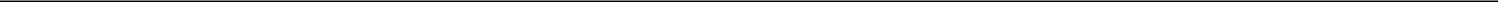 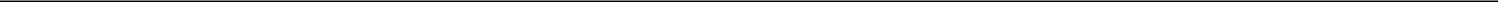 SECURITIES AND EXCHANGE COMMISSIONWashington, D.C. 20549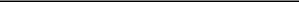 FORM 6-K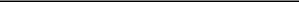 REPORT OF FOREIGN PRIVATE ISSUERPURSUANT TO RULE 13a-16 OR 15d-16UNDER THE SECURITIES EXCHANGE ACT OF 1934May 4, 2020Commission File Number 001-33725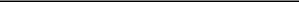 Textainer Group Holdings Limited(Translation of Registrant’s name into English)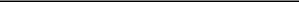 Century House16 Par-La-Ville RoadHamilton HM 08Bermuda(441) 296-2500(Address of principal executive office)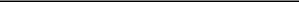 Indicate by check mark whether the registrant files or will file annual reports under cover of Form 20-F or Form 40-F.Form 20-F  ☒	Form 40-F  ☐Indicate by check mark if the registrant is submitting the Form 6-K in paper as permitted by Regulation S-T Rule 101(b)(1):  ☐Indicate by check mark if the registrant is submitting the Form 6-K in paper as permitted by Regulation S-T Rule 101(b)(7):  ☐Indicate by check mark whether the registrant by furnishing the information contained in this Form is also thereby furnishing the information to the Commission pursuant to Rule 12g3-2(b) under the Securities Exchange Act of 1934. Yes ☐ No ☒If “Yes” is marked, indicate below the file number assigned to the registrant in connection with Rule 12g3-2(b): Not applicable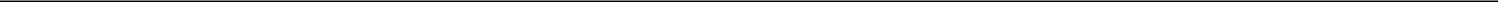 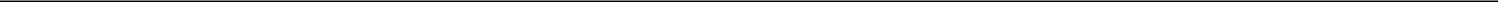 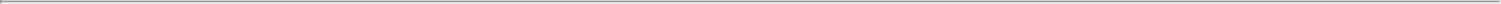 This report contains a copy of the press release entitled “Textainer Group Holdings Limited Reports First-Quarter 2020 Results,” dated May 4, 2020.ExhibitPress Release dated May 4, 2020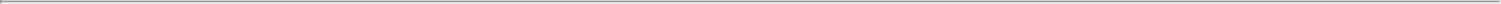 Textainer Group Holdings LimitedReports First-Quarter 2020 ResultsHAMILTON, Bermuda – (PRNewswire) – May 4, 2020 –Textainer Group Holdings Limited (NYSE: TGH; JSE: TXT) (“Textainer”, “the Company”, “we” and “our”), one of the world’s largest lessors of intermodal containers, today reported financial results for the three-months ended March 31, 2020.Key Financial Information (in thousands except for per share and TEU amounts) and Business Highlights:Refer to the “Use of Non-GAAP Financial Information” set forth below.Utilization is computed by dividing total units on lease in CEUs (cost equivalent unit) by the total units in our fleet in CEUs, excluding CEUs that have been designated as held for sale units and manufactured for us but have not yet been delivered to a lessee. CEU is a unit of measurement based on the approximate cost of a container relative to the cost of a standard 20-foot dry container. These factors may differ slightly from CEU ratios used by others in the industry.TEU refers to a twenty-foot equivalent unit, which is a unit of measurement used in the container shipping industry to compare shipping containers of various lengths to a standard 20-foot container, thus a 20-foot container is one TEU and a 40-foot container is two TEU.Net loss of $4.4 million for the first quarter, which includes an unrealized loss on derivatives of $14.9 million;Adjusted net income of $9.7 million for the first quarter, or $0.17 per diluted common share, as compared to $11.0 million, or $0.19 per diluted common share in the fourth quarter of 2019;Adjusted EBITDA of $117.1 million for the first quarter, as compared to $113.2 million in the fourth quarter of 2019;Utilization averaged 96.2% for the first quarter, as compared to 96.4% for the fourth quarter of 2019;Minimal container investments during the first quarter; andRepurchased approximately 1,947,000 shares of common stock at an average price of $7.84 per share during the first quarter under the share repurchase program authorized on August 29, 2019. As announced on March 30, 2020, Textainer's Board of Directors authorized an increase to the share repurchase program for an additional $25 million of the Company's outstanding shares.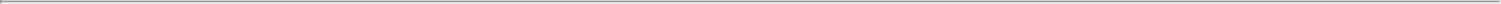 “Our most important priority is to maintain business continuity while ensuring the health and safety of our employees, and we reacted swiftly and efficiently to transition into working remotely. I am proud of how our team has risen to the challenge with their dedication and professionalism, focused on providing exceptional service to our customers in the face of the significant disruptions caused by the COVID-19 pandemic,” stated Olivier Ghesquiere, President and Chief Executive Officer of Textainer Group Holdings Limited.Ghesquiere continued, “Our performance in the first quarter was in line with our expectations. Average utilization remained strong at 96.2%, we delivered lease rental income of $145.5 million, adjusted net income of $9.7 million and adjusted EBITDA of $117.1 million. Despite the global Covid-19 pandemic, container trade remains essential for the global economy. The current challenging economic environment also means that we are strongly focused on our cash collections and monitoring of customer credit. We are particularly pleased with our liquidity position as we reduced our debt outstanding by $135 million in the quarter while protecting our cash reserves and ability to invest upon the eventual return of container demand.”Ghesquiere concluded, “The market remains challenged by the extraordinary effects and implications of the broad-based response to the current pandemic, and there is a high level of uncertainty to our outlook for the rest of the year. However, Textainer is well-positioned to navigate through the current crisis and participate in an eventual market recovery with a strong balance sheet, healthy liquidity, an optimized capital structure as well as demonstrated expense control and efficiency. We remain focused on using our strong and stable cash flows to improve our financial performance and deliver shareholder value creation.”First-Quarter ResultsLease rental income decreased $6.1 million from the fourth quarter of 2019, due primarily to a reduction in fleet size and average rental rates. Lease rental income - owned fleet, increased $2.8 million from the fourth quarter and includes the full impact of the acquisition of a previously managed fleet on December 31, 2019 (the “LAPCO fleet”).Trading container margin decreased $1.3 million from the fourth quarter of 2019, primarily due to a lower sales volume.Gain on sale of owned fleet containers, net, increased $2.7 million from the fourth quarter of 2019, driven by an improvement in the average gain per container sold.Direct container expense increased $1.5 million from the fourth quarter of 2019, mostly due to the inclusion of the acquired LAPCO fleet.Distribution to managed fleet container investors decreased $8.2 million from the fourth quarter of 2019, due to a decrease in the managed fleet size resulting from the LAPCO fleet acquisition.Bad debt expense was $2.0 million in the first quarter of 2020 as a result of an increase in reserves related to the current weakening in global economic conditions.Interest expense decreased $1.4 million compared to the fourth quarter of 2019. Realized loss on derivative instruments, net, increased $0.8 million compared to the fourth quarter of 2019. These changes were driven by a decrease in interest rates.Unrealized loss on derivative instruments, net, was a loss of $14.9 million for the quarter and a gain of $2.9 million for the fourth quarter of 2019, resulting from a decrease and an increase, respectively, in the forward LIBOR curve at the end of the respective period ends, which reduced the fair value of the current interest rate derivatives as of the end of the first quarter. Textainer uses interest rate derivatives to manage interest rate risk and intends to hold these derivatives until maturity. Changes in the fair value of derivatives result in non-cash adjustments to their carrying value that get recorded through net income for the portion of our derivatives not designated under hedge accounting at their inception.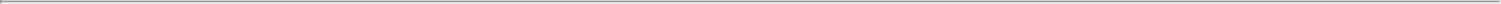 Conference Call and WebcastA conference call to discuss the financial results for the first quarter 2020 will be held at 5:00 pm Eastern Time on Monday, May 4, 2020. The dial-in number for the conference call is 1-855-327-6837 (U.S. & Canada) and 1-631-891-4304 (International). The call and archived replay may also be accessed via webcast on Textainer’s Investor Relations website at http://investor.textainer.com.About Textainer Group Holdings LimitedTextainer has operated since 1979 and is one of the world’s largest lessors of intermodal containers with approximately 3.5 million TEU in our owned and managed fleet. We lease containers to approximately 250 customers, including all of the world’s leading international shipping lines, and other lessees. Our fleet consists of standard dry freight, refrigerated intermodal containers, and dry freight specials. We also lease tank containers through our relationship with Trifleet Leasing and are a supplier of containers to the U.S. Military. Textainer is one of the largest and most reliable suppliers of new and used containers. In addition to selling older containers from our fleet, we buy older containers from our shipping line customers for trading and resale. We sold an average of approximately 140,000 containers per year for the last five years to more than 1,500 customers making us one of the largest sellers of used containers. Textainer operates via a network of 14 offices and approximately 500 independent depots worldwide. Textainer has a primary listing on the New York Stock Exchange (NYSE: TGH) and a secondary listing on the Johannesburg Stock Exchange (JSE: TXT). Visit www.textainer.com for additional information about Textainer.Important Cautionary Information Regarding Forward-Looking StatementsThis press release contains forward-looking statements within the meaning of U.S. securities laws. Forward-looking statements include statements that are not statements of historical facts and may relate to, but are not limited to, expectations or estimates of future operating results or financial performance, capital expenditures, introduction of new products, regulatory compliance, plans for growth and future operations, as well as assumptions relating to the foregoing. In some cases, you can identify forward-looking statements by terminology such as “may,” “will,” “should,” “could,” “expect,” “plan,” “anticipate,” “believe,” “estimate,” “predict,” “intend,” “potential,” “continue” or the negative of these terms or other similar terminology. Readers are cautioned that these forward-looking statements involve risks and uncertainties, are only predictions and may differ materially from actual future events or results. These risks and uncertainties include, without limitation, the following items that could materially and negatively impact our business, results of operations, cash flows, financial condition and future prospects: Container trade will remain essential to the global economy; Textainer is well positioned to navigate through the current crisis and participate in an eventual recovery; and other risks and uncertainties, including those set forth in Textainer’s filings with the Securities and Exchange Commission. For a discussion of some of these risks and uncertainties, see Item 3 “Key Information— Risk Factors” in Textainer’s Annual Report on Form 20-F filed with the Securities and Exchange Commission on March 30, 2020.Textainer’s views, estimates, plans and outlook as described within this document may change subsequent to the release of this press release. Textainer is under no obligation to modify or update any or all of the statements it has made herein despite any subsequent changes Textainer may make in its views, estimates, plans or outlook for the future.Textainer Group Holdings LimitedInvestor RelationsPhone: +1 (415) 658-8333ir@textainer.com###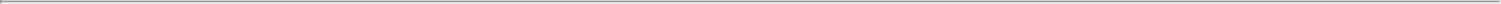 TEXTAINER GROUP HOLDINGS LIMITED AND SUBSIDIARIESCondensed Consolidated Statements of Comprehensive (Loss) IncomeThree Months Ended March 31, 2020 and 2019(Unaudited)(All currency expressed in United States dollars in thousands, except per share amounts)Amounts for container write-off and recovery and container recovery costs from lessee default for the period ended March 31, 2019 have been reclassified out of the previously reported line item “container impairment” and “direct container expense – owned fleet”, respectively, and included within “container lessee default recovery, net” to conform with the 2020 presentation.Amount to write-down the carrying value of containers held for sale to their estimated fair value less costs to sell for the period ended March 31, 2019 has been reclassified out of the previously reported line item “container impairment” and included within “depreciation expense” to conform with the 2020 presentation.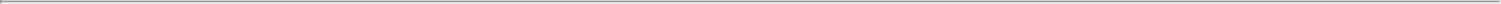 TEXTAINER GROUP HOLDINGS LIMITED AND SUBSIDIARIESCondensed Consolidated Balance SheetsMarch 31, 2020 and December 31, 2019(Unaudited)(All currency expressed in United States dollars in thousands)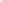 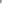 TEXTAINER GROUP HOLDINGS LIMITED AND SUBSIDIARIESCondensed Consolidated Statements of Cash FlowsThree Months Ended March 31, 2020 and 2019(Unaudited)(All currency expressed in United States dollars in thousands)Amount to write-down the carrying value of containers held for sale to their estimated fair value less costs to sell for the period ended March 31, 2019 has been reclassified out of the previously reported line item “container impairment” and included within “depreciation expense” to conform with the 2020 presentation.Amount for container write-off and recovery from lessee default for the period ended March 31, 2019 has been reclassified out of the previously reported line item “container impairment” and included within “container recovery from lessee default, net” to conform with the 2020 presentation.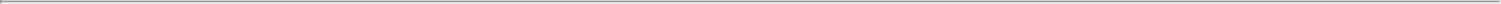 Use of Non-GAAP Financial InformationTo supplement Textainer’s condensed consolidated financial statements presented in accordance with U.S. generally accepted accounting principles (“GAAP”), the company uses non-GAAP measures of certain components of financial performance. These non-GAAP measures include adjusted net income, adjusted net income per diluted common share, adjusted EBITDA, headline earnings and headline earnings per basic and dilute common share.Management believes that adjusted net income and adjusted net income per diluted common share are useful in evaluating Textainer’s operating performance, as we intend to hold derivative instruments until maturity and any unrealized gain or loss on derivative instruments is a non-cash, non-operating item. Management considers adjusted EBITDA a widely used industry measure and useful in evaluating Textainer’s ability to fund growth and service long-term debt and other fixed obligations. Headline earnings is reported as a requirement of Textainer’s listing on the JSE. Headline earnings and headline earnings per basic and dilute common share are calculated from net (loss) income which has been determined based on GAAP.Reconciliations of these non-GAAP measures to the most directly comparable GAAP measures are included in the tables below for the three months ended March 31, 2020, December 31, 2019 and March 31, 2019.Non-GAAP measures are not financial measures calculated in accordance with GAAP and are presented solely as supplemental disclosures. Non-GAAP measures have limitations as analytical tools, and should not be relied in isolation, or as a substitute to net (loss) income, income from operations, cash flows from operating activities, or any other performance measures derived in accordance with GAAP. Some of these limitations are:They do not reflect cash expenditures, or future requirements, for capital expenditures or contractual commitments;They do not reflect changes in, or cash requirements for, working capital needs;Adjusted EBITDA does not reflect interest expense or cash requirements necessary to service interest or principal payments on debt;Although depreciation expense and container impairment are a non-cash charge, the assets being depreciated may be replaced in the future, and neither adjusted EBITDA, adjusted net income or adjusted net income per diluted common share reflects any cash requirements for such replacements;They are not adjusted for all non-cash income or expense items that are reflected in our statements of cash flows; andOther companies in our industry may calculate these measures differently than we do, limiting their usefulness as comparative measures.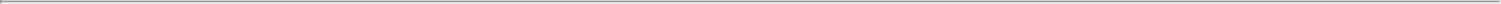 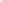 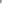 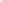 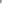 SIGNATUREPursuant to the requirements of the Securities Exchange Act of 1934, the registrant has duly caused this report to be signed on its behalf by the undersigned, thereunto duly authorized.Date: May 4, 2020Textainer Group Holdings Limited/s/ OLIVIER GHESQUIERE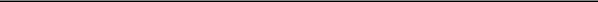 Olivier GhesquierePresident and Chief Executive OfficerQTDQTDQ1 2020Q4 2019Lease rental income$145,478$$151,555Gain on sale of owned fleet containers, net$5,794$$3,134Income from operations$46,409$$64,579Net (loss) income attributable to Textainer Group HoldingsLimited common shareholders$(4,379)(4,379)$$28,782Net (loss) income attributable to Textainer Group HoldingsLimited common shareholders per diluted common share$(0.08)(0.08)$$0.50Adjusted net income (1)$9,702$$10,977Adjusted net income per diluted common share (1)$0.17$$0.19Adjusted EBITDA (1)$117,065$$113,187Average fleet utilization (2)96.2%96.2%96.4%96.4%Total fleet size at end of period (TEU) (3)3,450,6803,500,812Owned percentage of total fleet at end of period85.6%85.6%85.4%85.4%Three Months Ended March 31,Three Months Ended March 31,Three Months Ended March 31,Three Months Ended March 31,Three Months Ended March 31,Three Months Ended March 31,2020202020192019Revenue:Lease rental income - owned fleet$130,072$$$128,973Lease rental income - managed fleet15,40626,553Lease rental income145,478155,526Management fees - non-leasing1,4842,301Trading container sales proceeds9,58513,300Cost of trading containers sold(8,936)(8,936)(10,732)(10,732)Trading container margin6492,568Gain on sale of owned fleet containers, net5,7946,767Operating expenses:Direct container expense - owned fleet (a)13,26411,580Distribution expense to managed fleet container investors14,16324,480Depreciation expense (b)66,83462,464Amortization expense564602General and administrative expense10,1389,830Bad debt expense, net2,045159Container lessee default recovery, net (a)(12)(12)(653)(653)Total operating expenses106,996108,462Income from operations46,40958,700Other (expense) income:Interest expense(36,112)(36,112)(37,516)(37,516)Write-off of unamortized deferred debt issuance costs(122)(122)——Interest income400638Realized (loss) gain on derivative instruments, net(1,526)(1,526)1,444Unrealized loss on derivative instruments, net(14,937)(14,937)(5,738)(5,738)Other, net(53)(53)——Net other expenseNet other expense(52,350)(52,350)(41,172)(41,172)(Loss) income before income tax andnoncontrolling interest(5,941)(5,941)17,528Income tax benefit (expense)833(373)(373)Net (loss) incomeNet (loss) income(5,108)(5,108)17,155Less: Net loss (income) attributable to the noncontrollinginterest729(105)(105)Net (loss) income attributable to Textainer GroupHoldings Limited common shareholders$(4,379)(4,379)$$$17,050Net (loss) income attributable to Textainer Group HoldingsLimited common shareholders per share:Basic$(0.08)(0.08)$$$0.30Diluted$(0.08)(0.08)$$$0.30Weighted average shares outstanding (in thousands):Basic56,45557,475Diluted56,45557,587Other comprehensive (loss) income, before tax:Change in derivative instruments designated as cash flow hedges(8,858)(8,858)——Reclassification of realized gain on derivative instruments designatedas cash flow hedges(62)(62)——Foreign currency translation adjustments(63)(63)107Comprehensive (loss) income, before taxComprehensive (loss) income, before tax(14,091)(14,091)17,262Income tax benefit related to items of other comprehensive (loss) income93—Comprehensive (loss) income, after tax(13,998)(13,998)17,262Comprehensive loss (income) attributable to thenoncontrolling interest729(105)(105)Comprehensive (loss) income attributable to TextainerGroup Holdings Limited common shareholders$(13,269)(13,269)$$$17,15720202019AssetsCurrent assets:Cash and cash equivalents$128,664$180,552Accounts receivable, net of allowance for doubtful accounts of $8,026 and $6,299, respectively118,905109,384Net investment in finance leases, net of allowance for credit losses of $186 and $0, respectively40,16440,940Container leaseback financing receivable, net of allowance for credit losses of $90 and $0, respectively20,66120,547Trading containers12,89411,330Containers held for sale46,90241,884Prepaid expenses and other current assets14,36714,816Due from affiliates, net2,1121,880Total current assets384,669421,333Restricted cash97,33497,353Containers, net of accumulated depreciation of $1,482,677 and $1,443,167, respectively4,007,4334,156,151Net investment in finance leases, net of allowance for credit losses of $801 and $0, respectively297,549254,363Container leaseback financing receivable, net of allowance for credit losses of $379 and $0, respectively245,507251,111Fixed assets, net of accumulated depreciation of $12,465 and $12,266, respectively1,1081,128Intangible assets, net of accumulated amortization of $45,923 and $45,359, respectively4,7275,291Derivative instruments-135Deferred taxes1,3881,388Other assets14,09114,364Total assets$5,053,806$5,202,617Liabilities and EquityLiabilities and EquityCurrent liabilities:Accounts payable and accrued expenses$21,499$23,404Container contracts payable5,2949,394Other liabilities2,7332,636Due to container investors, net19,15121,978Debt, net of unamortized deferred financing costs of $6,293 and $8,120, respectively239,066242,433Total current liabilities287,743299,845Debt, net of unamortized deferred financing costs of $21,160 and $21,446, respectively3,426,0793,555,296Derivative instruments37,50013,778Income tax payable9,9459,909Deferred taxes6,6447,789Other liabilities29,54630,355Total liabilities3,797,4573,916,972Equity:Textainer Group Holdings Limited shareholders' equity:Common shares, $0.01 par value. Authorized 140,000,000 shares; 58,326,555 shares issued and54,870,475 shares outstanding at 2020; 58,326,555 shares issued and 56,817,918 sharesoutstanding at 2019583583Treasury shares, at cost, 3,456,080 shares and 1,508,637 shares, respectively(33,223)(33,223)(17,746)(17,746)Additional paid-in capital411,666410,595Accumulated other comprehensive loss(9,401)(9,401)(511)(511)Retained earnings861,194866,458Total Textainer Group Holdings Limited shareholders’ equity1,230,8191,259,379Noncontrolling interest25,53026,266Total equity1,256,3491,285,645Total liabilities and equity$5,053,806$5,202,61720202019Cash flows from operating activities:Net (loss) income$(5,108)(5,108)$17,155Adjustments to reconcile net income to net cash provided by operating activities:Depreciation expense (a)66,83462,464Bad debt expense, net2,045159Container recovery from lessee default, net (b)(1)(1)(720)(720)Unrealized loss on derivative instruments, net14,9375,738Amortization and write-off of unamortized deferred debt issuance costs andaccretion of bond discounts2,1831,870Amortization of intangible assets564602Gain on sale of owned fleet containers, net(5,794)(5,794)(6,767)(6,767)Share-based compensation expense1,0711,056Changes in operating assets and liabilities(3,009)(3,009)25,552Total adjustments78,83089,954Net cash provided by operating activities73,722107,109Cash flows from investing activities:Purchase of containers and fixed assets(11,249)(11,249)(119,335)(119,335)Receipt of principal payments on container leaseback financing receivable5,099——Proceeds from sale of containers and fixed assets30,93932,885Net cash provided by (used in) investing activities24,789(86,450)(86,450)Cash flows from financing activities:Proceeds from debt——60,000Principal payments on debt(134,697)(134,697)(86,171)(86,171)Principal repayments on container leaseback financing liability, net(124)(124)——Purchase of treasury shares(15,477)(15,477)——Debt issuance costs(57)(57)——Net cash used in financing activitiesNet cash used in financing activities(150,355)(150,355)(26,171)(26,171)Effect of exchange rate changesEffect of exchange rate changes(63)(63)107Net decrease in cash, cash equivalents and restricted cashNet decrease in cash, cash equivalents and restricted cash(51,907)(51,907)(5,405)(5,405)Cash, cash equivalents and restricted cash, beginning of the year277,905224,928Cash, cash equivalents and restricted cash, end of the period$225,998$219,523Three Months Ended,Three Months Ended,Three Months Ended,Three Months Ended,Three Months Ended,Three Months Ended,Three Months Ended,Three Months Ended,Three Months Ended,March 31,March 31,March 31,December 31,December 31,December 31,December 31,March 31,202020192019(Dollars in thousands)(Dollars in thousands)(Dollars in thousands)(Dollars in thousands)(Dollars in thousands)(Dollars in thousands)(Dollars in thousands)(Dollars in thousands)(Dollars in thousands)Reconciliation of adjusted net income:(Unaudited)(Unaudited)(Unaudited)Reconciliation of adjusted net income:Net (loss) income attributable to Textainer Group HoldingsLimited common shareholders$$(4,379)(4,379)$$28,782$$17,050Adjustments:Write-off of unamortized deferred debt issuance costs122—————Unrealized loss (gain) on derivative instruments, net14,937(2,873)(2,873)(2,873)5,738Gain on insurance recovery and legal settlement———(14,040)(14,040)(14,040)——Gain on settlement of pre-existing management agreement———(1,823)(1,823)(1,823)——Impact of reconciling items on income tax (benefit) expense(150)(150)551(57)(57)Impact of reconciling items attributable to the noncontrolling interest(828)(828)380(289)(289)Adjusted net income$9,702$10,977$22,442Adjusted net income per diluted common share$0.17$0.19$$0.39Three Months Ended,Three Months Ended,Three Months Ended,Three Months Ended,Three Months Ended,Three Months Ended,Three Months Ended,Three Months Ended,Three Months Ended,March 31, 2020March 31, 2020March 31, 2020March 31, 2020March 31, 2020December 31,December 31,December 31,December 31,March 31, 2019March 31, 2019March 31, 2019March 31, 2019March 31, 2020March 31, 2020March 31, 2020March 31, 2020March 31, 20202019March 31, 2019March 31, 2019March 31, 2019March 31, 2019(Dollars in thousands)(Dollars in thousands)(Dollars in thousands)(Dollars in thousands)(Dollars in thousands)(Dollars in thousands)(Dollars in thousands)(Dollars in thousands)(Dollars in thousands)Reconciliation of adjusted EBITDA:(Unaudited)(Unaudited)(Unaudited)(Unaudited)Reconciliation of adjusted EBITDA:Net (loss) income attributable to Textainer Group HoldingsLimited common shareholders$(4,379)(4,379)(4,379)$$28,78228,782$17,05017,050Adjustments:Interest income(400)(400)(400)(458)(458)(458)(638)(638)Interest expense36,11236,11237,48637,48637,51637,516Write-off of unamortized deferred debt issuance costs122122—————Realized loss (gain) on derivative instruments, net1,5261,526763763(1,444)(1,444)Unrealized loss (gain) on derivative instruments, net14,93714,937(2,873)(2,873)(2,873)5,7385,738Gain on insurance recovery and legal settlement———(14,040)(14,040)(14,040)——Gain on settlement of pre-existing management agreement———(1,823)(1,823)(1,823)——Income tax (benefit) expense(833)(833)(833)478478373373Net (loss) income attributable to the noncontrolling interest(729)(729)(729)407407105105Depreciation expense66,83466,83466,12966,12962,46462,464Container (recovery) expense from lessee default, net(1)(1)(1)2525(720)(720)Amortization expense564564517517602602Impact of reconciling items attributable to the noncontrolling interest3,3123,312(2,206)(2,206)(2,206)(2,917)(2,917)Adjusted EBITDA$117,065117,065$$113,187113,187$118,129118,129Three Months EndedThree Months EndedThree Months EndedThree Months EndedMarch 31, 2020March 31, 2020March 31, 2020December 31,December 31,March 31, 2019March 31, 2019March 31, 2019March 31, 2020March 31, 2020March 31, 20202019March 31, 2019March 31, 2019March 31, 2019(Dollars in thousands)(Dollars in thousands)(Dollars in thousands)(Dollars in thousands)(Dollars in thousands)Reconciliation of headline earnings:(Unaudited)(Unaudited)Reconciliation of headline earnings:Net (loss) income attributable to Textainer Group HoldingsLimited common shareholders$(4,379)(4,379)$$28,782$17,050Adjustments:Container impairment4,5864,348800Gain on insurance recovery and legal settlement——(14,040)(14,040)——Gain on settlement of pre-existing management agreement——(1,823)(1,823)——Impact of reconciling items on income tax (benefit) expense(46)(46)477(8)(8)Impact of reconciling items attributable to the noncontrolling interest(115)(115)100(32)(32)Headline earnings$46$17,844$17,810Headline earnings per basic common shareHeadline earnings per basic common share$-$$0.31$0.31Headline earnings per diluted common share$-$$0.31$0.31